الجمهوريــة الجزائرية الديمقراطية  الشعبيــةREPUBLIQUE ALGERIENNE DEMOCRATIQUE ET POPULAIREوزارة التعليـم العالـي والبحـث العلمــيMINISTERE DE L’ENSEIGNEMENT SUPERIEUR ET DE 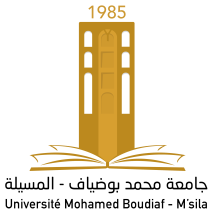 Fiche de Candidature au Grade de Maître de Conférences ANom :                                                                                                              	اللقب :Nom de jeune fille :	اللقب الأصلي (للمتزوجات) Prénom (s) :                                                                                         	الاسم :Numéro de téléphone :                                     Email : Etablissement : Date d’obtention du titre ou du diplôme d’accès au de maitre de Conférences classe B : Spécialité : Date d’installation dans le grade de maitre de conférences classe B :  Signature du (de la) candidat(e)Activités scientifiques après soutenance de doctorat الأعمال العلمية المنجزة بعد مناقشة أطروحة الدكتوراهIntitulé du Polycopié :	عنوان المطبوعةالمنشورات الدولية      Publications internationaleالمنشورات الدولية      Publications internationaleالمنشورات الدولية      Publications internationaleالمنشورات الدولية      Publications internationaleTitre de l’articlePosition de l’auteurTitre de la revue ou nom du journalAnnée	Publications nationales   المنشورات الوطنية    	Publications nationales   المنشورات الوطنية    	Publications nationales   المنشورات الوطنية    	Publications nationales   المنشورات الوطنية    Position de l’auteurTitres de la revue ou nom du journal Année	Communication nationale المداخلات الوطنية      	Communication nationale المداخلات الوطنية      	Communication nationale المداخلات الوطنية      	Communication nationale المداخلات الوطنية      Titre de la communicationPosition de l’auteurIntitulé de la manifestation scientifiqueAnnéeCommunication internationale  المداخلات الدولية    Communication internationale  المداخلات الدولية    Communication internationale  المداخلات الدولية    Communication internationale  المداخلات الدولية    Titre de la communicationPosition de l’auteurIntitulé de la manifestation scientifiqueAnnée